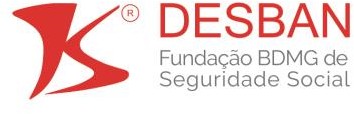 ANEXO IVDECLARAÇÃO DE INSCRIÇÃO E CONTRIBUIÇÃODeclara-se para fins de participação no Processo Eleitoral 2022 que o(a) participante__________________________________________, portador(a) da carteira de identidade nº________________, expedida pela __________, inscrito(a) no CPF sob o nº ______________________, é vinculado a um dos planos de benefícios atualmente administrados por esta entidade e possui 5 (cinco) anos ou mais de contribuição ininterrupta ao plano que é inscrito.Belo Horizonte/MG, 	de 	de 2022._________________________________________________DESBAN-FUNDAÇÃO BDMG DE SEGURIDADE SOCIAL